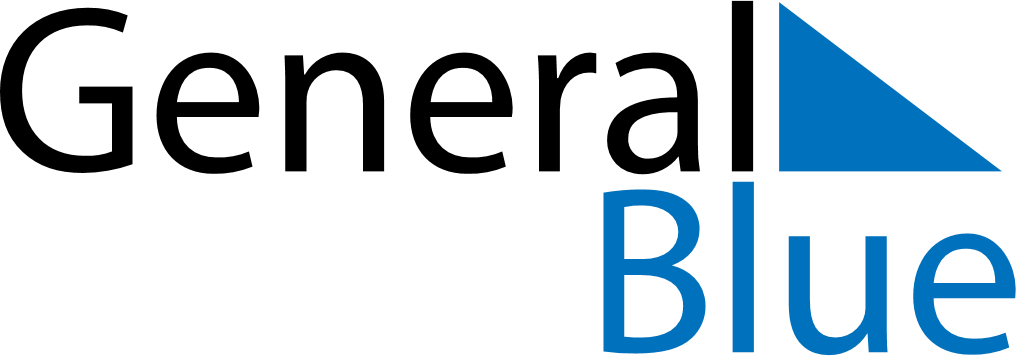 February 2024February 2024February 2024February 2024February 2024February 2024Skawina, Lesser Poland, PolandSkawina, Lesser Poland, PolandSkawina, Lesser Poland, PolandSkawina, Lesser Poland, PolandSkawina, Lesser Poland, PolandSkawina, Lesser Poland, PolandSunday Monday Tuesday Wednesday Thursday Friday Saturday 1 2 3 Sunrise: 7:15 AM Sunset: 4:32 PM Daylight: 9 hours and 17 minutes. Sunrise: 7:13 AM Sunset: 4:34 PM Daylight: 9 hours and 20 minutes. Sunrise: 7:12 AM Sunset: 4:36 PM Daylight: 9 hours and 23 minutes. 4 5 6 7 8 9 10 Sunrise: 7:11 AM Sunset: 4:37 PM Daylight: 9 hours and 26 minutes. Sunrise: 7:09 AM Sunset: 4:39 PM Daylight: 9 hours and 30 minutes. Sunrise: 7:07 AM Sunset: 4:41 PM Daylight: 9 hours and 33 minutes. Sunrise: 7:06 AM Sunset: 4:43 PM Daylight: 9 hours and 36 minutes. Sunrise: 7:04 AM Sunset: 4:44 PM Daylight: 9 hours and 40 minutes. Sunrise: 7:03 AM Sunset: 4:46 PM Daylight: 9 hours and 43 minutes. Sunrise: 7:01 AM Sunset: 4:48 PM Daylight: 9 hours and 46 minutes. 11 12 13 14 15 16 17 Sunrise: 6:59 AM Sunset: 4:50 PM Daylight: 9 hours and 50 minutes. Sunrise: 6:58 AM Sunset: 4:51 PM Daylight: 9 hours and 53 minutes. Sunrise: 6:56 AM Sunset: 4:53 PM Daylight: 9 hours and 57 minutes. Sunrise: 6:54 AM Sunset: 4:55 PM Daylight: 10 hours and 0 minutes. Sunrise: 6:52 AM Sunset: 4:56 PM Daylight: 10 hours and 4 minutes. Sunrise: 6:50 AM Sunset: 4:58 PM Daylight: 10 hours and 7 minutes. Sunrise: 6:49 AM Sunset: 5:00 PM Daylight: 10 hours and 11 minutes. 18 19 20 21 22 23 24 Sunrise: 6:47 AM Sunset: 5:02 PM Daylight: 10 hours and 14 minutes. Sunrise: 6:45 AM Sunset: 5:03 PM Daylight: 10 hours and 18 minutes. Sunrise: 6:43 AM Sunset: 5:05 PM Daylight: 10 hours and 21 minutes. Sunrise: 6:41 AM Sunset: 5:07 PM Daylight: 10 hours and 25 minutes. Sunrise: 6:39 AM Sunset: 5:08 PM Daylight: 10 hours and 29 minutes. Sunrise: 6:37 AM Sunset: 5:10 PM Daylight: 10 hours and 32 minutes. Sunrise: 6:35 AM Sunset: 5:12 PM Daylight: 10 hours and 36 minutes. 25 26 27 28 29 Sunrise: 6:33 AM Sunset: 5:13 PM Daylight: 10 hours and 40 minutes. Sunrise: 6:31 AM Sunset: 5:15 PM Daylight: 10 hours and 43 minutes. Sunrise: 6:29 AM Sunset: 5:17 PM Daylight: 10 hours and 47 minutes. Sunrise: 6:27 AM Sunset: 5:18 PM Daylight: 10 hours and 51 minutes. Sunrise: 6:25 AM Sunset: 5:20 PM Daylight: 10 hours and 54 minutes. 